DESIGN OF FIR FILTER NETWORK DESIGNED FOR RECONFIGURABLE RELEVANCE’S*GOUTHAM, **SRILAKSHMI*PG Scholar, Department of ECE, Avanthi  Institute of Engineering & Technology , Hyderabad, T.S, India**Associate Professor, Department of ECE, Avanthi Institute of Engineering & Technology, Hyderabad, T.S, India.ABSTRACT:Transpose-variety finite impulse response (FIR) buildings are inherently pipelined and aid a couple of steady multiplications (MCM) results in the big saving of computation. On the other hand, the transpose kind configuration does no longer immediately support the blockading process not like the direct-form configuration. We’ve bought derived an average multiplier cantered structure for the projected transpose-type block filter for reconfigurable capabilities. A low-complexity sort victimization MCM theme is additionally conferred for the block implementation of mounted FIR filters. ASIC synthesis effect indicates that the projected structure for block-measurement four and filter-measurement sixty-four involve forty-2d less field-prolong product (ADP) ADP and four-hundredth fewer EPS than typically probably the most robust to be had FIR structure projected for reconfigurable functions. For an identical filter size and accordingly the same block dimension, the projected constitution involves thirteen a lot less ADP and 12.Eight% fewer EPS than that of the existing direct-from block FIR structure. Supported these findings, we're inclined to reward a theme for the replacement of direct-form and transpose-sort configuration situated on the filter lengths and block-dimension for getting field prolong and energy comparatively inexpensive block FIR constructions.                   Keywords: finite impulse response (FIR), area-delay product (ADP), EPS.    1. INTRODUCTION:This determination has been utilized to decrease the complexness of attention of multiplications. A quantity of patterns are immediate with the aid of using numerous researchers for low-finances realization of FIR filters (having connected coefficients) utilizing dispensed arithmetic (DA) [18] and a couple of steady multiplication (MCM) ways [7]. DA-founded styles use search tables (LUTs) to retailer recomputed outcome to minimize the approach complexness. The MCM method on the reverse hand reduces the variety of additions wanted for the conclusion of multiplications via common sub expression sharing, once a given entry is extended with the support of a group of constants. The MCM theme is extra powerful, as soon as an ordinary range is improved with one more number of constants. Consequently, the MCM theme is compatible for the implementation of gigantic order FIR filters with hooked up coefficients. However, MCM blocks are usual entirely within the transpose variety configuration of FIR filters. Block-processing procedure is popularly desired to power excessive-throughput hardware structures. It not totally supplies throughput-scalable kind however conjointly improves the discipline-prolong efficiency. The derivation of block-based FIR structure is easy once the direct-style configuration is employed, whereas the transpose kind configuration does not straight support blocks process. However, to require the method skills of the MCM, FIR filter is needed to be entire by way of transpose type configuration. Apart from that, transpose form buildings are inherently pipelined and imagined to furnish a higher operational frequency to support the greater cost. There are some features, like SDR, channelize, the location FIR filters bought to be enforced in an extraordinarily reconfigurable hardware to help multistandard Wi-Fi communication [6]. Many patterns are suggested for the period of the final decade for the finances-pleasant attention of reconfigurable FIR (RFIR) victimization original multipliers and consistent multiplication schemes. An FIR filter design using computation sharing vector-scaling approach has been proposed in [7]. Chen and Chiu [8] have projected a canonic sign digit (CSD)-based RFIR filter, at any place the nonzero CSD values are converted to diminish the exactitude of filter coefficients even as the now not predominant result on filter habits. Nevertheless, the reconfiguration overhead is radically large and would now not furnish a discipline-lengthen low-priced constitution. The architectures in [7] and are in addition primary for scale back order filters and no longer suitable for channel filters as a result of their titanic condo complexness. Constant shift approach (CSM) and programmable shift manner2. PREVIOUS STUDY:The understanding-go with the flow graphs (DFG-1 and DFG-2) of transpose type FIR filter for filter measurement N = 1/2 of-dozen as demonstrated in Fig. For a block of two sequential outputs that rectangular measure derived from (2). The merchandise values and their accumulation paths in DFG-1 and DFG-2 of Fig.1 rectangular measure validated in skills-drift tables (DFT-1 and DFT-2) of Fig.2. The arrows in DFT-1 and DFT-2 of Fig.2 signify the assemble-up course of the products. We have an understanding of that five values of each column of DFT-1 are same as these of DFT-2 (tested in grey colorize Fig.2). This redundant computation of DFG-1 and DFG-2 is avoided through mistreatment non-overlapped sequence of getting into blocks as validated in Fig.3. Figuring out drift tables (DFT-three and DFT-4) of DFG-1 and DFG-2 for the non-overlapping enter blocks rectangular measure, severally, confirmed in Fig. DFT- three and DFT-four do not incorporate redundant computation. It's helpful to look out that the entries in gray cells in DFT-three and DFT-four of very similar to the output y (n) whereas the reverse. The computation of DFT-three and DFT-four is entire by way of DFG-three of non-overlapping blocks as shown in Fig.4. We refer it to the dam transpose-variety sort-I configuration of block FIR filter. The DFG-three is retimed to get the DFG- 4. That is remarked block transpose-style variety-II configuration. Be aware that each and every variety-I and kind-II configurations include the ordinary form of multipliers and adders, on the other hand, form-II configuration entails practically L events fewer prolong materials than these of style-I configuration. Now we've, accordingly, used block transpose-variety kind-II configuration to derive the projected structure. Inside the subsequent section, we mainly are inclined to reward mathematical approach of block transpose-type type-II FIR filter for a generalized approach of the proposal of block-cantered computation of transpose type FIR filters.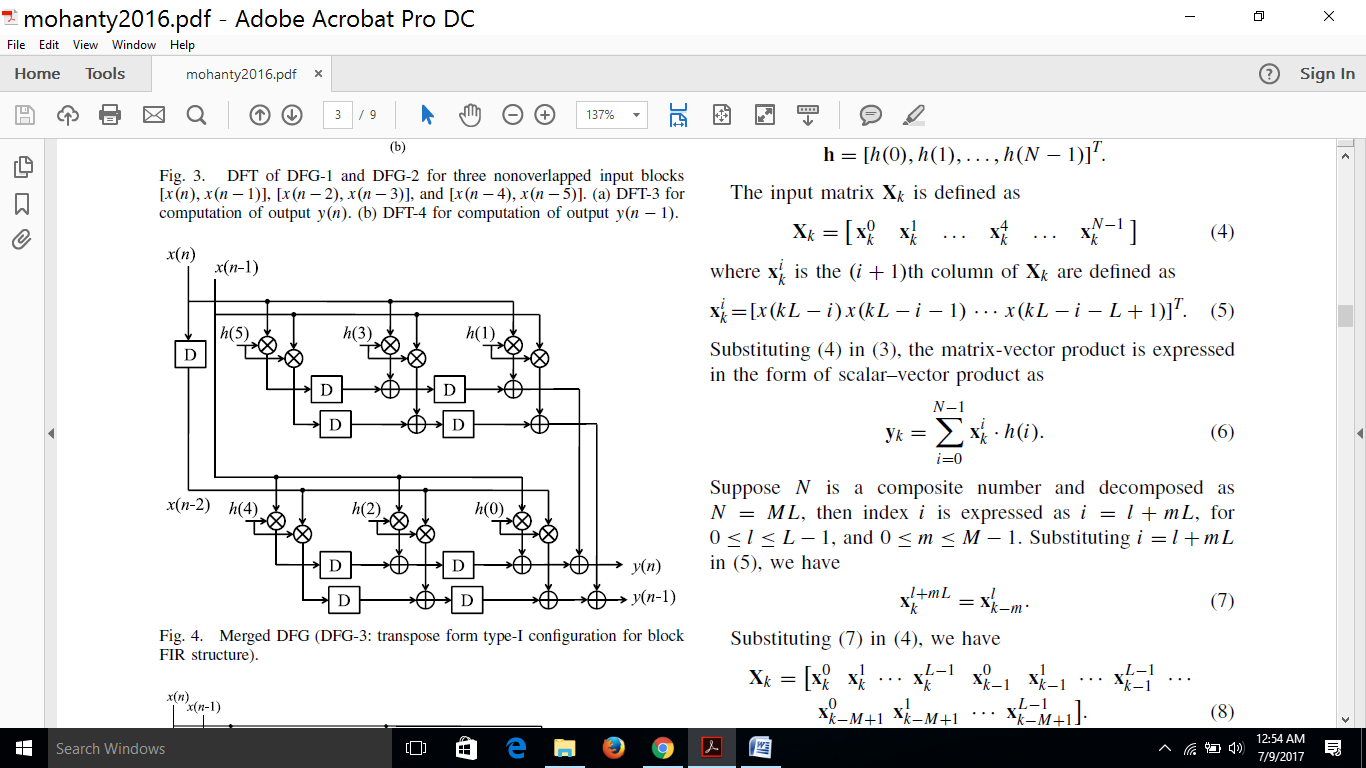 Fig.2.1. Merged DFG3. PROPOSED STRUCTURES:There are quite a lot of functions anyplace the coefficients of FIR filters keep hooked up, whereas in one different application, like SDR channelize which wants separate FIR filters of more than a few specifications to extract one amongst the designated narrow-band channels from the enormous-band RF entrance-end. These FIR filters want to be enforced for the duration of a reconfigurable FIR structure to support multi-ordinary Wi-Fi communiqué [6]. During this section, we are inclined to reward a structure of block FIR filter for such reconfigurable applications. For the duration of this part, we have a tendency to discuss the implementation of block FIR filter for set up filters in an identical means exploitation MCM theme. We speak about the derivation of MCM objects for transpose sort block FIR filter, and consequently the form of deliberate constitution for fixed filters. For steady-coefficient implementation, the CSU of Fig.6 just isn't any further wanted on account that the constitution is to be tailored for slash than one given filter. In a similar fashion, IPUs don't look to be required. The multiplications are needed to be mapped to the MCM objects for a low-complexity consciousness.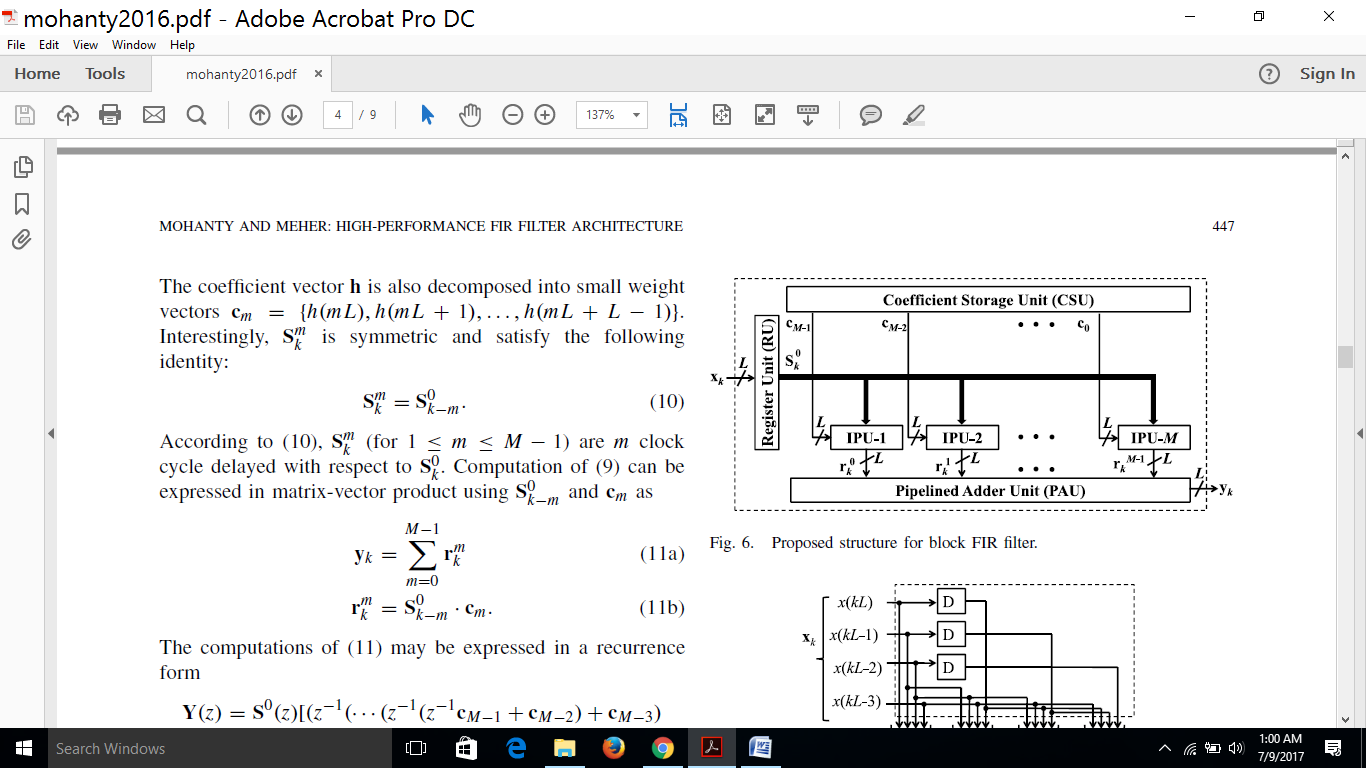 Fig.3.1. Proposed structure for block FIR filter.4. SIMULATION RESULTS:We've acquired coded the projected structure in VHDL for filter lengths sixteen, 32, and sixty-four and block dimension four and eight. Moreover, we have now received coded the direct-form block FIR structure extracted from [1] for equal filter lengths and likewise the identical block sizes, and furthermore the constructions in [9] and [10] for same filter lengths. We’ve a thought about B = eight, B = 16, and 24-bit word length for the intermediate and in addition the output warning signs of the entire patterns. The whole patterns are synthesized victimization Synopsys sort Compiler TMSC sixty five-nm CMOS library. The area, the minimum clock quantity (MCP), and energy estimates got from the synthesis reviews generated with the support of the planning Compiler are listed in desk IV for analysis. As shown in table IV, the projected constitution entails a quantity of house and consumes additional energy than the reward direct-sort constitution as a result of extra FFs. Nevertheless, it's so much less MCP (higher sampling frequency, 1 block size = one, without problems in case of than the corresponding direct-style structure thanks to the shorter crucial route. We now have now calculable the upward push in space (A) and reduction in MCP (T ) of projected structure over the direct type constitution of [15] absolutely exotic for various block sizes and distinctive filter lengths. Graphs are deliberate victimization these calculable values and shown in Figs. Be mindful that the ADP varies instantly with (A), whereas it varies reciprocally with (T). As shown in Figs.  The intersection of two curves offers a filter length (N0); anyplace the direct form structure of and projected structure has just about the equal ADP. For N &let; N0, (A) is larger than (T) and the proposed constitution has bigger ADP than that of direct from the structure. In a similar trend, for N &get; N0, the (T) is larger than (A) and moreover, the projected constitution has much less ADP than the direct from the structure. The N0 shift marginally in the direction of greater valued at for higher block sizes because of increasing in MCP of the projected structure. 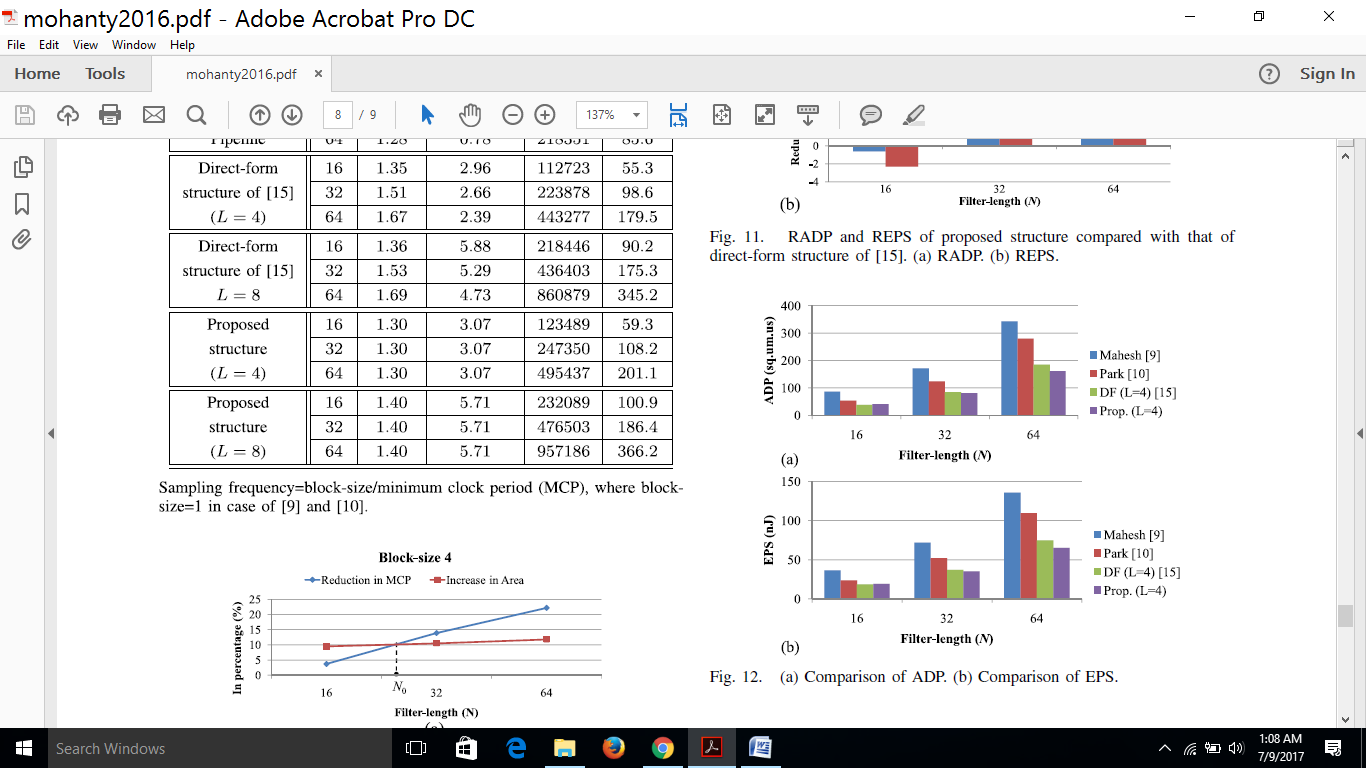 Fig.4.1. Comparison of ADP.5. CONCLUSION:Transpose-type structures rectangular measure inherently pipelined and helps MCM which results central saving in computation and increase in greater cost. However, transpose type configuration would not straight aid the blocking system. In this paper, we've got received explored the hazard of realization of block FIR filter in the transpose from the configuration for the field-extend budget friendly awareness of gigantic order FIR filters for each hooked up and reconfigurable applications. We obtained created the computational analysis of transpose-form configuration of FIR filter and derived a drift-graph for transpose-from block FIR filter with optimized register quality. A generalized block method is additionally given for transpose-from block FIR filter. Supported that we have obtained derived transpose-form block filter for reconfigurable purposes. We've got given the scheme to spot the MCM blocks explored the horizontal and vertical sub-expression elimination for the implementation of the projected block FIR constitution for mounted coefficients to cut back the process high-quality. A low-complexity sort procedure mistreatment MCM theme is additionally given for the block implementation of mounted FIR filters. Performance evaluation 10 suggests that the projected structure contain noticeably less ADP and fewer EPS than the existing block direct-kind constitution for medium or giant filter lengths whereas for the quick-length filters, the prevailing block direct-kind FIR structure has much less ADP and fewer EPS than the projected structure. ASIC synthesis result suggests that the projected structure for block-dimension four and filter size sixty-4 contain forty-2nd less ADP and 4 hundredths fewer EPS than the high-quality obtainable FIR constitution for reconfigurable functions. For identical filter length and block measurement, the proposed structure includes 13 less ADP and twelve.8% fewer EPS than that of the existing direct-from block FIR constitution. Supported these findings, choice of direct-kind and transpose-type configuration supported the filter lengths and block-size is endorsed for getting subject-prolong and energy effective constructions for block FIR filters.REFERENCES:[1] J. G. Praxis and D. G. Melonakos, Digital Signal methoding: Principles, Algorithms and Applications. higher Saddle stream, NJ: PrenticeHall, 1996.[2] T. Hentschel and G. Fettweis, ”Software radio receivers,” in CDMA Techniques for Third Generation Mobile Systems, Dordrecht, The Netherlands: Kluwer educational, 1999, pp. 257–283.[3] E. Mirchandani, R. L. Zinser Jr., and J. B. Evans, ”A new adaptational noise cancellation theme within the presence of disturbance [speech signals],” IEEE Trans. Circuits Syst. II, Analog. Digit. Signal Process, vol. 39, no. 10, pp. 681–694, Oct. 1995.[4] D. Xu and J. Chiu, ”Design of a high-order FIR digital filtering and variable gain go unstable information acquisition system,” in Proc. IEEE Southeastcon’93, Apr. 1993, pp. 6.[5] J. Mitola, ”Object-oriented approaches to wireless systems engineering,” in software package Radio design, New York: Willy, 2000.[6] A. P. Vinod and E. M-K. Lai , ”Low power and high speed implementation of FIR filters for software package outlined radio receivers,” in IEEE Trans. on Wireless Communications, vol. 7, no. 5, pp. 1669–1675, 2006.[7] T. Solla and O. Vainio, ”Comparison of programmable FIR filter architectures for low power,” in Proc. 28th Eur. Solid-State Circuits Conf., Firenze, Italy, Sep. 2002, pp. 759–762.[8] K. Muhammad and K. Roy, ”Reduced process redundancy implementation of DSP algorithms exploitation computation sharing vector scaling,” IEEE Trans. terribly giant Scale Integr. Syst., vol. 10, no. 3, pp. 292–300, Jun. 2002.[9] X. Changchun, C. He, Z. Shunan, and W. Hua, ”Design and implementation of a high-speed programmable point FIR filter,” in Proc. 5th Int. Conf. Applicat.-Specific Integr. Circuit, vol. 2. Oct. 2003, pp. 783787.[10] J. Park, W. Jeong, H. Mahmoodi-Meimand, Y. Wang, H. Choo, and K. Roy, ”Computation sharing programmable FIR filter for low-power and superior applications,” IEEE J. Solid State Circuits, vol. 39, no. 2, pp. 348–357, Feb. 2004.